Månedsbrev september 2022 Førskolegruppen«Sammen med barnet i lek og læring»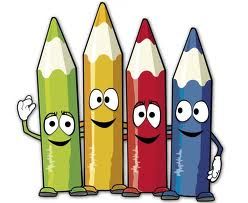 Da var siste året i barnehagen kommet for ditt barn og det skal nå endelig få begynne i førskolegruppen. Nå er det de som er størst i barnehagen. Personalet på førskolegruppen i år er: Randi fra Kenguruene, hun er glad i å fortelle historier og liker å tulle og tøyse.Bitte fra Isbjørnene, hun er glad i fysisk aktivitet og gleder seg til å lage utfordrende hinderløyper.Linda fra Papegøyene er glad i musikk og sang, og trives best når hun får barna med på rytme og dans og drama.Ellers er Anne Margrethe og Zinab med på førskolegruppenVi gleder oss til å starte opp med førskolegruppen torsdag 8.september. Vi skal være på kjøkken hver torsdag fra 09.30-12.00. Fra kl 12.00-13.00 vil det være lek på nedsiden av barnehagen. En torsdag i måneden vil vi pakke sekken, ta med oss mat og drikke og gå på tur. Da er vi tilbake i barnehagen ca 12.30.Svømming blir til våren.Vi blir i år: 10 jenter og 10 gutter.Isbjørnene: Jesper, Ludvik, Terje, Stasia, Fathima og VictoriaKenguruene: Jakob, Berat, Aurora, Salma og AnaisPapegøyene: Kornelius, Samson, Ahil, Rasmus, Quinn, Laura, Meryem, Isla og AsemanPå mesaninen oppe ved Kenguruene vil jeg henge opp det barna har laget, bilder og annen info. NB sett av noen timer på ettermiddagen mandag 24.oktober, da er det FN/Bli kjent fest og førskolegruppen skal synge.Fokusområde og innhold i september/oktober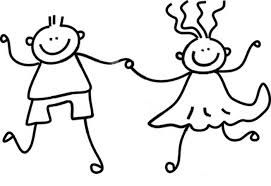 Månedens tema: Meg og degMånedens sang: «Du har to øyne», «Vi er venner»Månedens rim: «Hei, jeg heter Jan»Månedens lek: TeppelekenMånedens eventyr/fabel: Er det noen hjemmeMye av fokuset rundt skolestart handler ikke bare om hvorvidt barnet kan bokstavene og lese. Det er mye som må på plass før det. En ting er å lære å vente på tur. Dette er en viktig ferdighet å trene på. I skolehverdagen må barna rekke opp hånden og vente til det er deres tur til å svare eller snakke. De må stille i kø og vente til det er deres tur til å få gå inn i klasserommet. Vi øver på dette bl.a. ved å f.eks. spille brettspill som ludo, Uno, stigespillet og regellek ute.Vi skal i løpet av året øve på å kjenne igjen bokstaver og tall, få kjennskap til bokstavlyder, leke skrive, øve på å skrive navnet sitt, lytte, lære ukedagene, bli kjent med geometriske figurer, gjøre oppgaver, rekke opp hånden, vente på tur og ta hensyn til hverandre.Årsplanen for Sandvikveien barnehageBarna får hvert sitt aktivitetshefte som heter «Trampoline». Trampoline er et pedagogisk verktøy for 5-åringene i barnehagen. Trampoline vil gi barna felles kunnskapsmessig plattform innen ulike temaer de vil møte i skolen. Det blir praktiske oppgaver, lek og moro. Trampoline er navnet på en elefant som er gjennomgangsfigur i hefte. Hun bor i en liten by, Salaby, sammen med sine venner. I september starter vi med temaet «Meg selv». Vi skal ha samtale om likheter og ulikheter. Vi vil reflektere over at alle ikke kan være gode i alt, men at vi mestrer ulike ting. Barna skal få fortelle om seg selv, hva liker de å gjøre, er det noe de er gode til og noe de synes er vanskelig.Vi skal lage en plakat til hvert barn, de tegner seg selv og vi voksne vil skrive inn hva de er gode til. Barna skal få lage et familiediagram - hvem og hvor mange består familien min av? De skal også få tegne seg selv og huset sitt. Vi vil ha en samtale om hva som kjennetegner et hus. Hvilke hus har vi- enebolig, leilighet, blokk og rekkehus. Vi skal bli kjent med teppeleken- et barn går ut av rommet, et barn gjemmer seg under et teppe, barnet som gikk ut kommer tilbake for å gjette hvem som er under teppe. Dette er en god måte å bli kjent med barna fra de andre avdelingene. «Gjennom arbeid med «meg selv» skal personalet bidra til at barna kan utvikle tillit til seg selv og andre.»					Rammeplan for barnehagen s 20På turen i september vil vi ha fokus på forskjellige leker, vi skal blant annet lære oss «Knutemor og Knutefar». Et barn er Knuemor eller Knutefar, går litt bort fra resten av gruppen. Resten av gruppen tar hverandre i hendene og danner en ring. Barna knyter seg sammen ved å klatre over og under hverandre, til slutt er det en stor knute. De må ikke slippe hendene, deretter roper de på Knutemor eller Knutefar som skal hjelpe med å løse opp floken.  Månedens fokus: Øve på å rekke opp håndenHilsen:Randi TrøenPedagogisk leder på KenguruenePedagogisk leder mailadresse:randi.troen@stavanger.kommune.no